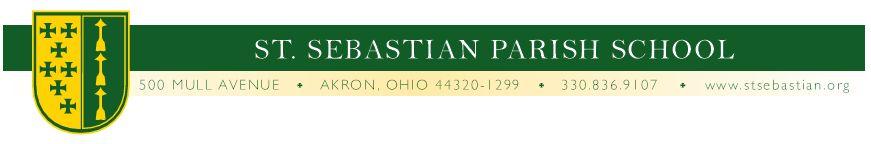 DRESS CODE 2020/2021School dress uniforms are available from *Lands’ End (school code: 900059098) (www.landsend.com), *French Toast (school code: QS44R9) (www.frenchtoast.com), Sydney Ryan Inc. (sidneyryan.com). (Enter School Code for school to receive kickbacks).DRESS CODE AND UNIFORM POLICY: We believe there is a direct relationship between being well-groomed and properly dressed and having productive work habits for school. Clothing can have a bearing on students’ conduct, as well as on their internal attitude. The uniform for St. Sebastian Parish School provides for a neat and orderly appearance for the school setting. The uniform also avoids competition in dress and controls clothing costs for families. Please help us by reading the dress code carefully and abiding by it’s guidelines. It has been described in as much detail as possible to avoid any ambiguity. The school administration has the final say on all uniform matters.GENERAL DRESS INFORMATIONGROOMING: Personal appearance is as vital to a child’s educational outlook as any other school policy enforced here at St. Sebastian. Students are expected to come to school looking clean, fresh, and well-groomed. Not only should uniform guidelines be followed, but also hair should be brushed and well-kept and clothes should be wrinkly free.WINTER WEAR: ALL students K-8 MUST dress properly for the weather. They must come to school with the appropriate winter apparel and when leaving school, coats MUST be worn. Grades K-3 must wear hat, gloves, and boots or they will not be permitted outside.DRESS CODE FOR MASS DAYSAs Catholics, we believe that the Mass is the source and summit of our lives, and that Jesus Christ is present in His Humanity and Divinity in the Eucharist. An outward sign of that belief is our reverent disposition and behavior when we go to Mass. There will be a specific dress code for ALL Mass days. Most Mass days are on Thursday, but several times throughout the year, Mass falls on a different day. Please pay attention the the school calendar. Students will be required to wear the following dress uniform on Mass days.GIRLS K-3: Girls must wear a white blouse in long or short sleeves (no polo style shirt). Shirt must look neat and clean. Girls must wear official school plaid jumper, skort, or pants. (no shorts). During winter months, students may layer shirt with sweaters and vests ONLY; sweatshirts are not permitted. Follow the guidelines below for blouses, jumpers, skorts, pants, sweaters and vests. GIRLS 4-8: Girls must wear a navy or evergreen blouse in long or short sleeves or a white blouse with a sweater or vest. (no polo style shirt). Shirt must look neat and clean. Girls must wear official school plaid jumper, skirt, skort, pants (no shorts).   BOYS K-6: Boys must wear navy or black pants (no shorts) with a white button-down oxford shirt in long or short sleeves (no polo style shirt). Shirt should look clean and neat. Tie is optional. During winter months, students may layer shirt with sweaters and vests ONLY; sweatshirts are not permitted. Follow the guidelines below for pants, shirts, ties, sweaters and vests.BOYS 7-8: Boys must wear navy or black pants (no shorts) and a white button-down oxford shirt in long or short sleeves (no polo style shirt) AND school tie is mandatory. Shirt must look neat and clean. During winter months, students may layer shirt with sweaters and vest ONLY; sweatshirts are not permitted. Follow the guidelines below for pants, shirts, ties, sweaters and vests.   DRESS DOWN DAYBOYS: Boys may wear jeans, khaki or athletic pants during the months of November through March and shorts of appropriate length from April through October. Pants must have no rips or holes and must be worn at the waist. Shirts must have no obscene or offensive language or pictures and must have no holes or rips and cover the shoulders. Shoes must be closed at the toe and heel.GIRLS: Girls may wear jeans or khaki pants during the months of November through March and shorts or Capri pants from April through October. Yoga pants or leggings are permitted as long as a sweater or blouse worn is fingertip length front and back. Shorts must be fingertip length and have no rips or holes. Shirts must have no obscene or offensive language or pictures, have no rips or holes and cover the shoulders. Shoes must be closed at the toe and heel.SPIRITWEAR DAYGIRLS AND BOYS: St. Sebastian School spirit wear may be worn with uniform bottoms every Friday except during the seasons of Advent and Lent. Dates to be determined by the Administration.PHYSICAL EDUCATION DRESS CODESGRADES K-3: Gym shoes may be kept at the gym in designated class bins to avoid “forgotten” shoes.GRADES 4-8: Gym uniform will consist of a plain solid color t-shirt and plain solid basketball style shorts. Shorts must be fingertip length. Gym shoes may be kept at the gym in the designated class bin to avoid “forgotten” shoes.CONSEQUENCES FOR FAILURE TO ABIDE BY ALL DRESS CODE REGULATIONSIf a student is in violation of the dress code, he or she will be given a violation slip to be taken home. The slip must be signed by the parent/guardian and returned the following day. There is a dress code violation system in place at St. Sebastian.     1st Violation: Dress Code Violation Slip sent home     2nd Violation: Dress Code Violation Slip sent home     3rd Violation: After school detentionDRESS CODE FOR GIRLSGIRLS JUMPER GRADES K-3: Girls may wear the official school plaid jumper (drop waist, drop waist with side pleats, round neck, v-neck is all acceptable). Jumpers are to be no shorter than two inches above the knee. If at any time during the school year the administration deems a jumper hem too short, parents will be required to make adjustments to the existing uniform, use the HASA used uniform exchange, or purchase a new uniform.GIRLS SKORTS GRADES K-8: Girls may wear the official school plaid skorts (skirt in front and shorts in the back).  Skorts must be worn at the waist and properly fitted and no shorter than two inches above the knee. If a child grows during the school year, the skorts need to be adjusted accordingly. If at any time during the school year, the administration deems a skort too short, parents will be required to make adjustments to the existing uniform, use the HASA used uniform exchange, or purchase a new uniform.GIRLS SKIRTS GRADES K-8: Girls may wear the official school plaid skirt pleated or A-line style.NO SIDE PLEATED OR KILT STYLES ARE PERMITTED. All skirts are to be no shorter than two inches above the knee. If at any time during the school year, the administration deems a skirt is too short, parents will be required to make adjustments to the existing uniform, use the HASA used uniform exchange, or purchase a new uniform. Skirts may NOT be rolled at the waist.GIRLS SHORTS GRADES K-8: Girls may wear the official school plaid or solid navy shorts. Shorts may only be worn from April 1st until October 31st. All shorts are to be no shorter than two inches above the knee. Shorts with decorative pockets, cargo pockets, or side zippers are not permitted. Jean-styles are not permitted. No logos are to appear anywhere on the shorts. If at any time during the school year, the administration deems the shorts to be of improper length, parents will be required to make adjustments to the existing shorts, use the HASA used uniform exchange, or purchase new shorts. GIRLS PANTS/SLACKS GRADES K-6: Navy, black or official school plaid dress pants in twill or cotton blend (no corduroy) may be worn. Pants with decorative pockets, cargo pockets, or side zippers are not permitted. Jean-like styles are not permitted. Dress pants must be worn at the waist and properly fitted for size and length.GIRLS DRESS PANTS/SLACKS GRADES 7-8: Navy, black, official school plaid, or khaki dress pants in twill or cotton blend (no corduroy) may be worn. Pants with decorative pockets, cargo pockets, or side zippers are not permitted. Jean-like styles and Capri pants are not permitted. Dress pants must be worn at the waist and properly fitted for size and length. (The only acceptable khaki colors are stone and beige).GIRLS BLOUSES GRADES K-6: Girls are to wear a PLAIN, solid white cotton blend blouse, white or evergreen knit polo shirt in long or short sleeves.GIRLS BLOUSES GRADES 7-8: Girls  are to wear a PLAIN, solid white or navy blue cotton blend blouse or knit polo shirt in long or short sleeves. Navy blue blouse/shirt may only be worn with khaki pants or any official school plaid. The blouse must have one of the following collars: peter pan/rounded, tailored pointed, or oxford cloth (butt down tailored collar). Blouses may have short or long sleeves. Ruffles, puffed sleeves, or lace are not permitted. Blouses are to be tucked in at all times. It is not sufficient for a shirt to reach the top of the pants when standing- the shirt must remain tucked in when the student sits. No oversized or tight-fitting blouses may be worn. No logos or emblems may appear anywhere on the blouse or polo. Only the St. Sebastian logo will be permitted. No v-neck polo or low cut polo may be worn.GIRLS TURTLENECKS GRADES K-8: Girls may wear a plain, solid white or navy blue turtleneck.PLEASE NOTE: No fashion layering of clothing. ALL UNDERSHIRTS MUST BE SHORT SLEEVE (OR SLEEVELESS) AND SOLID WHITE.GIRLS BELTS GRADES 4-8: Belts must be worn at all times with dress pants/shorts. Belts should be simple, black or brown in color without glitter, words, or ornamentation. Wide belts are not permitted. All belts must be able to fit through the belt loops and belt buckles must be simple. No logos should appear anywhere on the belt.GIRLS SWEATERS GRADES K-8: Girls may wear white or navy blue v-neck, crew, or cardigan styles in solid close knit (cannot see the shirt through the sweater). Sweaters with hoods and zippers are NOT permitted. No logos are to appear anywhere on the sweater. No bulky, cropped, or oversized sweaters are permitted. Tight fitting sweaters are not permitted. Only the St. Sebastian logo will be permitted. ALL SWEATERS MUST BE WORN OVER A UNIFORM BLOUSE OR POLO.GIRLS SWEATSHIRTS: Only St. Sebastian navy and hunter green official sweatshirts may be worn on non-spirit days (Sweatshirts with the “S” and St. Sebastian crest/logo). All sweatshirts MUST be worn over a uniform blouse or polo, oxford, or turtleneck.GIRLS VESTS GRADES K-8: Girls may wear vests in NAVY only. Vests may be crew neck or v-neck in style and must be worn over a uniform blouse or polo. No bulky, cropped, or oversized vests are permitted. Tight fitting vests are not permitted. Only the St. Sebastian logo will be permitted.GIRLS SOCKS GRADES K-8: Plain white, navy blue or black socks with no insignias are permitted. Socks must cover the ankle bone. Tights os white, navy blue or black may be worn. STIRRUPS, SPANDEX OR LEGGINGS ARE NOT PERMITTED TO BE WORN WITH THE UNIFORM. GIRLS SHOES GRADES K-8: Dress shoes in black, brown or navy in oxford, loafer, mary jane style may be worn. Sperry/topsiders style and two-toned (of the same color) shoes with non marking soles may be worn.  No other colors should appear on the shoe. NO SNEAKERS, ATHLETIC TYPE OR HIGH HEELED SHOES ARE PERMITTED. Shoes with laces must be tied at all times and laces must be the same color as the shoes. Shoes must be closed at the toe and heel. Mules, Jellies, and slides are NOT permitted. Obvious logos or insignias should not appear anywhere on the shoes. Small imprints are acceptable. PLEASE NOTE: if in doubt, bring the shoes to school before they are worn.GIRLS JEWELRY GRADES K-8:One (1) non-beeping wristwatch is acceptable. NO SMART WATCHES ARE PERMITTED. (No other wrist items may be worn)Necklaces are limited to one (1) religious type cross or medal.One matching pair of small post earrings worn only on the lower earlobe. Hoops, dangling, or multiple pierced earrings are NOT permitted.Body tattoos, piercings or body jewelry of any kind is NOT permitted.Jewelry such as: pocket chains, dog collars, chokers, hemp necklaces, ankle bracelets, or fad jewelry is NOT permitted.Jewelry is not to be a distraction to self or others throughout the school day. The teachers have the right to ask for jewelry to be removed if it is distracting from the learning environment.GIRLS HAIR GRADES K-8:Hair must be clean and neatly styled and not restrict vision (over eyes). Unusual, drastic, or fad hair cuts or styles, dyed/colored to any extent is NOT permitted. No part of the head may be shaved. Sculptured, heavily moussed or gelled hair is NOT permitted. Hairpieces, extensions or fake ponytails are NOT permitted.GIRLS HAIR ACCESSORIES: Small hair accessories of ONLY school colors (red, navy, hunter green, brown, black, white, gold or silver) may be worn.NOTE: Students will have no more that 72 hours (unless otherwise stated by the administration) to correct any hairstyle or color distraction. School policy will be followed regarding appropriate consequences.GIRLS NAIL POLISH: Girls may wear clear fingernail polish ONLY. Fake nails are NOT permitted. Air brushed nails and nail art is NOT permitted.GIRLS COSMETICS GRADES K-8: Girls may not wear makeup of any kind. Clear lip gloss is permitted.DRESS CODE FOR BOYSBOYS DRESS PANTS/SLACKS GRADES K-6: Boys may wear navy or black pants of twill or cotton blend (no corduroy). Pants with decorative pickets, stitching, or side zippers are not permitted. Jean-like styles are not permitted. All pants must be worn at the waist and properly fitted for size and length. Cargo style pants are not permitted.BOYS DRESS PANTS/SLACKS GRADES 7-8: Boys may wear navy, black, or khaki pants of twill or cotton blend (no corduroy). Pants with decorative pockets, stitchin, or side zippers are not permitted. Jean-like styles are not permitted. All pants must be worn at the waist and properly fitted for size and length. Cargo style pants are not permitted. (The only acceptable khaki colors are stone or beige).BOYS SHORTS GRADES K-8: Boys solid navy shorts. Shorts may only be worn from April 1st until October 31st. All shorts are to be no shorter than two inches above the knee. Shorts with decorative pockets, cargo pockets, or side zippers are not permitted. Jean-styles are not permitted. No logos are to appear anywhere on the shorts. If at any time during the school year, the administration deems the shorts to be of improper length, parents will be required to make adjustments to the existing shorts, use the HASA used uniform exchange, or purchase new shorts. BOYS BELTS GRADES 4-8: Belts must be worn at all times with dress pants/shorts. Belts should be simple, black or brown in color without glitter, words, or ornamentation. Wide belts are not permitted. All belts must be able to fit through the belt loops and belt buckles must be simple. No logos should appear anywhere on the belt.BOYS SHIRTS GRADES K-6: Boys are to wear white or evergreen knit polo shirts or white button-down oxford shirts with long or short sleeves. Shirts MUST have a collar. SHIRTS MUST BE TUCKED IN AT ALL TIMES. Logos or emblems no matter how small or faint are not permitted anywhere on the shirt or polo. Only the St. Sebastian logo will be permitted.BOYS SHIRTS GRADES 7-8: Boys are to wear white or navy blue knit polo shirts or oxford cloth button-down shirts with long or short sleeves. Shirts MUST have a collar. SHIRTS MUST BE TUCKED IN AT ALL TIMES. Navy blue shirts may be worn with khaki pants ONLY. Logos or emblems no matter how small or faint are not permitted anywhere on the shirt or polo. Only the St. Sebastian logo will be permitted.BOYS TURTLENECKS GRADES K-8: Boys may wear PLAIN, solid white or navy blue turtleneckPLEASE NOTE: No fashion layering of clothing. ALL UNDERSHIRTS MUST BE TUCKED IN AND SHORT SLEEVE AND SOLID WHITE.BOYS TIES GRADES K-8: Boys may wear a tie/bow tie in solid navy, black or official school plaid. Insignias, monograms, or logos are not permitted. Ties are to be neat and clean and must be pulled up to the top button.BOYS TIES GRADES 7-8: Boys MUST wear a tie/bow tie to Mass, optional other days. It must be solid navy, black or official school plaid. No tie clips or tie tacks are permitted. Insignias, monograms, or logos are not permitted. Ties need to be neat and clean and must be pulled up to the top button.BOYS VESTS GRADES K-8: Boys are to wear vests in NAVY only. Vests may be crew neck or v-neck style and must be worn over uniform shirt or polo. No bulky, cropped, or oversized vests are permitted. Only the St. Sebastian logo will be permitted.BOYS SWEATERS GRADES K-8: Boys may wear white or navy blue v-neck, crew, or cardigan styles in solid close knit (cannot see the shirt through the sweater). Sweaters with hoods and zippers are NOT permitted. No logos are to appear anywhere on the sweater. Only the St. Sebastian logo will be permitted. No bulky, cropped, or oversized sweaters are permitted. ALL SWEATERS MUST BE WORN OVER A UNIFORM SHIRT OR POLO.BOYS SWEATSHIRTS:Only St. Sebastian navy and hunter green official sweatshirts may be worn on non-spirit  days (Sweatshirts with the “S” and St. Sebastian crest/logo). All sweatshirts MUST be worn over a uniform polo, oxford, or turtleneck.BOYS SOCKS GRADES K-8: Plain white, navy blue, or black cotton socks with no insignias are permitted. Socks must cover the ankle bone.BOYS SHOES GRADES K-8: Dress shoes in black, brown or navy in oxford, or loafer, may be worn. Sperry/topsiders style and two-toned (of the same color) shoes with non marking soles may be wornNo other colors should appear on the shoe. NO SNEAKERS, ATHLETIC TYPE OR HIGH HEELED SHOES ARE PERMITTED. Shoes with laces must be tied at all times and laces must be the same color as the shoes. Shoes must be closed at the toe and heel. Mules and slides are NOT permitted. Obvious logos or insignias should not appear anywhere on the shoes. Small imprints are acceptable. PLEASE NOTE: if in doubt, bring the shoes to school before they are worn.BOYS JEWELRY GRADES K-8:One (1) non-beeping wristwatch is acceptable. NO SMART WATCHES ARE PERMITTED. (No other wrist items may be worn)Necklaces are limited to one (1) religious type cross or medal.Earrings are NOT permitted. This includes posts, magnets, and band-aids.Body tattoos, piercings or body jewelry of any kind is NOT permitted.Jewelry such as: pocket chains, dog collars, chokers, hemp necklaces, ankle bracelets, or fad jewelry is NOT permitted.Jewelry is not to be a distraction to self or others throughout the school day. The teachers have the right to ask for jewelry to be removed if it is distracting from the learning environment.BOYS NAIL POLISH/MAKEUP: Boys are NOT permitted to wear nail polish or makeup.BOYS HAIR GRADES K-8: Hair must be clean, neat and worn in a conventional, conservative style at all times. Length is to be ABOVE the shirt collar, eyebrows, earlobes, and cannot be long enough to push behind the ears. Sideburns are to be no longer than the middle of the earlobes. Unusual, drastic, or fad hair cuts or styles, dyed/colored, or high-lighted/low-lighted hair to any extent is NOT permitted. No part of the head may be shaved. Sculptured, heavily moussed or gelled hair is NOT permitted. Boys must be clean-shaven, no mustaches, or beard growth.NOTE: Students will have no more than 72 hours (unless otherwise stated by the administration0 to correct any hairstyle or color distraction. school policy will be followed regarding appropriate consequences.